ПАСПОРТЛОГОПЕДИЧЕСКИЙ КАБИНЕТМуниципальное бюджетное дошкольное образовательное учреждениеДетский сад № 27 «Кораблик» городского округа «город Якутск»г. ЯкутскАдрес: г. Якутск, ул. Губина 3/1 а_________________________________________________Наименование учреждения: МБДОУ Детский сад № 27 «Кораблик»__________________Дата начала функционирования логопедического пункта и номер приказа:_____________________________________________________________________________Краткое описание логопедического кабинета (площадь, расположение логопедического кабинета, освещенность, соответствие санитарно-гигиеническим нормам: выполнение основных требований к полам, стенам, окнам, зонирование):Кабинет расположен на 2 этаже, общей площадью – 12 кв.м., рядом кабинеты медицинский кабинет, музыкальный зал. Освещение: 1 оконо – стеклопакет, 3 светильника дневного света, 1 светильник с 1 лампой дневного света над зеркалом. Стены кабинета бежевые, окрашены краской. Жалюзи спокойных тонов. Полы покрыты ламинатом. Нормативная база функционирования логопедического кабинета: положение о логопедической помощи МБДОУ Детского сада № 27 «Кораблик» ГО «город Якутск», инструкция учителя – логопеда по технике безопасности, инструкция по охране труда учителя – логопеда, должностные обязанности учителя-логопеда. Перечень имеющегося оборудования логопедического кабинета:Оборудование общего назначения. Документация по функционалу учителя – логопеда: Список документации учителя – логопеда (ОБЯЗАТЕЛЬНЫЙ)Положение об оказании логопедической помощи в организацииПрограмма работыЦиклограмма работы, расписание занятийСписок детейЗаявление и согласие от родителей (законных представителей) на логопедическое обследование и сопровождение ребёнка   Индивидуальные карты речевого развития Индивидуальные планы логопедической работы и/или перспективный план (логопункт), календарно-тематический план (логогруппа) Годовой планЖурнал учёта обследованных детей Журнал учёта консультаций для родителей и педагоговЖурнал учёта посещаемости логопедических занятий (с указанием ФИ ребёнка, даты и темы проведенного занятия)Отчёт о проделанной работе за учебный год.Список документации учителя – логопеда (РЕКОМЕНДОВАННЫЙ)План-конспект занятий, технологическая картаТетради (папки) для домашних заданийБланки диагностики (сентябрь, май)Лист динамического наблюдения (на каждого ребенка) Тетрадь взаимодействия учителя логопеда и воспитателей логопедических групп.Паспорт кабинета.Постоянное оформление кабинета.Стенд «Домик звуков», «Слоговая таблица».Сменное оформление кабинета.Стенд «Логопед - родителям»;Стенд «Уголок логопед советует».Пособия. ОбследованиеОбследование звукопроизношенияОбследование понимания речиОбследование связной речиОбследование грамматического строяСостояние словаряОбследование Фонематического восприятия, фонематического анализа и синтеза, фонематических представленийОбследование слоговой структуры словаСчетный материалРазрезные картинки из 2 – 4 – 6 частейКартинки и текстыМатериал для работы над звукопроизношением.Артикуляционные упражнения (карточки)Профили звуковАвтоматизация звуков в словах, предложениях, текстах. Вводим звуки в речь.Пособия для работы над речевым дыханиемпредметные картинки на все изучаемые звукиАльбомы на автоматизацию поставленных звуковТексты на автоматизацию поставленных звуковФормирование фонематического восприятия, звукового анализаСигнальные кружки на дифференциацию звуковПредметные картинки на дифференциацию звуковТексты на дифференциацию звуковМатериал для работы над внеречевыми процессами. 1. Игры и игрушки для развития:- мелкой моторики;- внимания;- памяти;- аналитико-синтетического мышления;- ориентировки в пространстве.Материал для работы над словарем.Набор предметных картинок-      обувь, одежда-      посуда, игрушки-      домашние птицы, зимующие и перелетные птицы-      домашние животные, дикие животные наших лесов, жарких стран и севера-      овощи, фрукты, ягоды-      растительный мир: деревья, кусты, цветы, насекомые-      рыбы, продукты питания-      профессии, транспорт-      времена года-      части тела человека-      школа, мебель-      дом и его части-      действия (глагольный словарь)-      занимательные игры. Материал для работы над грамматическим строем.Схемы предлогов;Пособия на составление предложений с простыми и сложными предлогами;Пособия на согласование;Деформированные тексты.Материал для обучения   рассказыванию.Детская литература;Материал (тексты) для закрепления звуков и грамматических категорий в пересказе;Серия сюжетных картинокСюжетные картинкиПредметные картинки для составления сравнительных и описательных рассказов.Материал для обучения грамоте.Касса букв и слогов; Демонстрационный и индивидуальный раздаточный материал для усвоения звуко-слогового анализа;Демонстрационный материал для усвоения букв;Схемы для анализа предложений;Наборы предметных картинок для деления слов на слоги;Пособия, игры для обучения грамоте.Материал для обследования интеллекта. Счетный материал; Разрезные картинки; Картинки и тексты со скрытым смыслом; Картинки-шутки (что неправильно); Классификация (по цвету, форме, общей принадлежности к одной категории предметов).Литература. Организация работыИванова Ю.В. Дошкольный логопункт. Раздаточный материал для работы с детьми 5-7 лет— М.: Издательство ГНОМ и Д, 2014. — 64 с.Иванова Ю.В. Дошкольный логопункт: документация, планирование и организация работы. — М.: Издательство ГНОМ и Д, 2014. — 160 с.Йощенко В.О. Руководство по организации работы логопеда в ДОУ: Сборник примерных форм документов и методических материалов. — М.: АРКТИ, 2008.- 248с.Кирьянова Р.А. «Шпаргалка» для учителя-логопеда дошкольного образовательного учреждения. — СПб.: КАРО, 2008. — 384 с.Поваляева, М. А. Справочник логопеда — Издательство: Феникс, 2001 г. Ростов-на-Дону — 448 с.Пятница Т.В., Солоухина-Башинская Т.В. Справочник дошкольного логопеда (+CD) — Издательство: Феникс, 2011 г. Ростов-на-Дону — 480 с.Степанова О.А. Организация логопедической работы в дошкольном образовательном учреждении. — М.: ТЦ Сфера, 2003. — 112 с.ДиагностикаАкименко В. М. Логопедическое обследование детей с речевыми нарушениями — Ростов н/Д: Феникс, 2015. — 45 с.Быховская А. М., Казова Н. А. Количественный мониторинг общего и речевого развития детей с ОНР— СПб.: ООО Издательство: Детство-Пресс, 2012. — 32 с.Волкова Г.А. Методика обследования нарушений речи у детей. –– СПб.: РГПУ им. А.И. Герцена, 1993. – 45 с.Иншакова О.Б. Альбом для логопеда. — М.: Издательство: Владос. — 280 с.Нищева Н. В. Речевая карта ребенка младшего дошкольного возраста с ОНР— СПб., ДЕТСТВО-ПРЕСС, 2014.Нищева Н. В. Картинный материал к речевой карте ребенка младшего дошкольного возраста с ОНР — СПб., ДЕТСТВО-ПРЕСС, 2014.Нищева Н. В. Речевая карта ребенка с общим недоразвитием речи (с 4 до 7лет) — СПб., ДЕТСТВО-ПРЕСС, 2014.Нищева Н. В. Картинный материал к речевой карте ребенка с общим недоразвитием речи (с 4 до 7 лет) — СПб., ДЕТСТВО-ПРЕСС, 2015.Смирнова И.А. Логопедический альбом для обследования звукопроизношения. Наглядно-методическое пособие— СПб. — М.: Издательство: Детство-Пресс, ИД Карапуз, ТЦ Сфера, 2006. — 70 с.Смирнова И.А. Логопедический альбом для обследования лексико-грамматического строя и связной речи — СПб. — М.: Издательство: Детство-Пресс, ИД Карапуз, ТЦ Сфера, 2006. — 52 с.Смирнова И.А. Логопедический альбом для обследования лиц с выраженными нарушениями произношения.  — СПб.: Издательство: Детство-Пресс, 2013 г. — 50 с.Смирнова И.А. Логопедический альбом для обследования фонетико-фонематической системы речи. ФГОС— СПб. — М.: Издательство: Детство-Пресс, ИД Карапуз, ТЦ Сфера, 2013. — 56 с.МетодикиВолкова Л. С., Шаховская С. Н. Логопедия: учеб. для студ. дефектол. фак. пед. высш. учеб. заведений. — М.: ВЛАДОС, 2002. — 680 с.Лопатина Л.В. Логопедическая работа с детьми дошкольного возраста с минимальными дизартрическими расстройствами: Учебное пособие /Под ред. Е.А. Логиновой. – СПб.: Изд-во «Союз», 2005. — 192 с.Нищева Н. В. Современная система коррекционной работы в логопедической группе для детей с общим недоразвитием речи — СПб., ДЕТСТВО-ПРЕСС, 2015.Парамонова, Л. Г. Логопедия для всех / Л. Г. Парамонова. – СПб.: Питер, 2004. – 352 с.Филичева Т. Б., Чевелева Н. А., Чиркина Г. В. Основы логопедии: Учеб. пособие для студентов пед. ин-тов по спец. «Педагогика и психология (дошк.)» — М.: Просвещение, 1989. — 223 с.Филичева Т. Е., Чиркина Г. В. Подготовка к школе детей с общим недоразвитием речи в условиях специального детского сада: учебное пособие для студентов дефектологических факультетов, практических работников специальных учреждений, воспитателей детских садов и родителей / Т. Б. Филичева, Г. В. Чиркина. — М.: МГЗПИ, 1991. — 103 с.Хватцев, М. Е. Предупреждение и устранение недостатков речи: пособие для логопедов, студентов педагогических вузов и родителей. — СПб.: КАРО; Дельта +, 2004. — 272 с.ПрактикаАгранович З. Е. Сборник домашних заданий в помощь логопедам и родителям для преодоления лексико—грамматического недоразвития речи у дошкольников с ОНР— СПб.: ДЕТСТВО—ПРЕСС, 2003. — 128 с.Гомзяк О.С. Говорим правильно. Конспекты занятий по развитию связной речи в подготовительной к школе логогруппе. — М.: Издательство ГНОМ и Д, 2007. — 128 с. Ефименкова Л, Н. Коррекция звуков речи у детей: Кн. для логопеда. — М.: Просвещение, 1987.—200 с.Коноваленко В.В., Коноваленко С.В. Индивидуально-подгрупповая работа по коррекции звукопроизношения (из опыта работы). —  Краснодар.: Издательство Краснодарского экспериментального центра развития образования, 1994. —  131 с.Коноваленко В.В., Коноваленко СВ. Артикуляционная, пальчиковая гимнастика и дыхательно-голосовые упражнения. Приложение к комплекту тетрадей для закрепления произношения звуков у дошкольников. 2-ое издание дополненное. - М.: «Издательство ГНОМ и Д», 2001.-16 с.Коноваленко  В. В.,  Коноваленко  С. В.   Развитие связной речи. Фронтальные логопедические занятия в подготовительной к школе группе для детей с ОНР: комплект пособий— М.: Издательство «ГНОМ и Д», 2001. — 128 с.Крупенчук О.И. Стихи для развития речи. — СПб.: Издательский Дом «Литера», 2003. — 64 сКыласова Л. Е. Коррекция звукопроизношения у детей: дидактические материалы — Волгоград: Учитель, 2009. —  404 с.Л. Н. Смирнова Логопедия в детском саду. Занятия с детьми 4—5 лет с общим недоразвитием речи. Пособие для логопедов, дефектологов и воспитателей. — М.: Мозаика-Синтез, 2004. — 72 с.Лиманская О.Н. Конспекты логопедических занятий. Второй год обучения. — М.: ТЦ Сфера, 2009. — 176 с.Лиманская О.Н. Конспекты логопедических занятий. Первый год обучения. М.: ТЦ Сфера, 2009. 128 с.Нищева Н. В. Конспекты подгрупповых логопедических занятий в старшей группе для детей с ОНР. — СПб., ДЕТСТВО-ПРЕСС, 2015.Нищева Н. В. Конспекты подгрупповых логопедических занятий в подготовительной к школе логопедической группе для детей с ОНР (часть I). — СПб., ДЕТСТВО-ПРЕСС, 2015.Нищева Н. В. Конспекты подгрупповых логопедических занятий в подготовительной к школе логопедической группе для детей с ОНР (часть II). — СПб., ДЕТСТВО-ПРЕСС, 2015.Нищева Н. В. Обучение грамоте детей дошкольного возраста. Парциальная программа. — СПб., ДЕТСТВО-ПРЕСС, 2015.Нищева Н. В. Мой букварь. — СПб., ДЕТСТВО-ПРЕСС, 2015.Нищева Н. В. Картотека заданий для автоматизации правильного произношения и дифференциации звуков разных групп — СПб.: ДЕТСТВО-ПРЕСС, 2009. — 160 с.Нищева Н. В. Картотеки методических рекомендаций для родителей дошкольников с ОНР. —  СПб.: ДЕТСТВО-ПРЕСС, 2007. — 240 с. Пожиленко, Е. А. Волшебный мир звуков и слов: пособие для логопедов —М.: ВЛАДОС, 2003. — 216 с.Полякова М.А. Самоучитель по логопедии. Универсальное руководство. — 3-е изд. — М.: Айрис-пресс, 2008. — 208 сСмирнова Л. Н.  Логопедия в детском саду. Занятия с детьми 5—6 лет с общим недоразвитием речи: Пособие для логопедов, дефектологов и воспитателей. — М.: «Мозаика-Синтез», 2004. — 80 с.Смирнова Л. Н.  Логопедия в детском саду. Занятия с детьми 6—7 лет с общим недоразвитием речи: Пособие для логопедов, дефектологов и воспитателей. — М.: «Мозаика-Синтез», 2005. — 96 с.Ткаченко Т.А. Коррекция нарушений слоговой структуры слова. Альбом для индивидуальной работы с детьми 4—6 лет к пособиям «Учим говорить правильно». - М.: Издательство ГНОМ и Д, 2002. — 40 с.Ткаченко Т.А. Логопедическая энциклопедия. — М.: ООО ТД «Издательство Мир книги», 2008. — 248 с.Филичева Т.Б., Чиркина Г.В. Устранение общего недоразвития речи у детей              дошкольного возраста. М.: «Айрис Пресс», 2004 — 224 с.Цифровой ресурсДокутович В.В., Кыласова Л.Е.Справочник учителя-логопеда ДОУ. Планирование деятельности, отчетность. Издательство: Учитель, 2014Компьютерная программа «Игры для Тигры»Развивающая компьютерная игра «Баба-Яга учиться читать». Развивающая компьютерная игра «Пойди туда, не знаю куда» Юдина Т. Г. электронное пособие "Логопедические упражнения Рекомендации. Развивающие занятия. " Издательство: Учитель, 2009 Юдина Т. Г. электронное пособие "Логопедические упражнения" Издательство: Учитель, 2009Компьютерные учебные программы: «Лого ритмика», «Лого игры».Компьютерная программа «Домашний логопед»Электронные пособия авторов Прудникова О. Ю, Минина Л.А., Новоселова Ю.И., Ременникова И.Авторские компьютерные игры и дидактические пособияДидактическое пособие. «Рычалки в словах, в стихах и загадках»Дидактическое пособие. «Звуки [З], [З'] и буква Зз»Дидактическое пособие. «Звуки [Л], [Л'] и буква Лл»Дидактическое пособие. «Звуки [Р], [Р'] и буква Рр»Дидактическое пособие. «Звуки [С], [С'] и буква Сс»Интегрированное занятие «Дикие животные наших лесов»Интегрированное занятие «Мой веселый мяч»Интегрированное занятие «Моя родина Россия»Интегрированное занятие «Моя Якутия»Интегрированное занятие «Мульти-пульти викторина»Интегрированное занятие «Одежда»Интегрированное занятие «Путешествие в Африку»Интегрированное занятие «Спасли ежа»Дидактическое пособие «В гостях у Смешариков»Дидактическое пособие «Весело играем звук Р закрепляем»Дидактическое пособие «Автоматизация звука Ш»Дидактическое пособие «Сахайя идет в школу»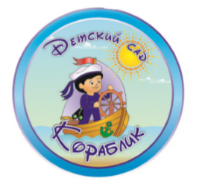 Муниципальное бюджетное дошкольное образовательное учреждение«Детский сад общеразвивающего вида с приоритетным осуществлением деятельности по познавательно - речевому развитию детей№27 «Кораблик» городского округа «город Якутск»677000ул. Республика Саха (Якутия), г. Якутск, Губина 3/1 (а) тел/факс 4112 21-82-30, e-mail detsad27@yaguo.ru№Данные учителя-логопедаДанные учителя-логопеда№Ф. И. О., образование, стаж работы по специальности, квалификационная категория, участие в профессиональных конкурсахПовышение квалификацииКурбатова Нина Михайловна, образование высшее МГОПУ им М.А. Шолохова (2006г), стаж работы по специальности 16 лет, высшая квалификационная категория.2018 г. ИНПО «СВФУ им. М.К. Аммосова» по теме «Коррекционно-логопедическая работа в ОУ с учетом современных требований» 72 часа 2019 г. АОУ РС(Я) ДПО «ИРО и ПК имени С.Н. Донского-II» по дополнительной профессиональной программе «Разработка АООП дошкольного образования детей с ОВЗ» 48 часов2019 г. АНО «ЛОГОПЕД ПЛЮС» учебный центр «Логопед-Мастер» по теме «Логоритмика как универсальный способ коррекции речевых нарушений у детей и взрослых в соответствии с требованиями ФГОС» 16 часов2019 г. ЧОУ ДПО «Логопед-Профи» по теме «Ранний возраст: актуальные вопросы дифференциальной диагностики проблем и коррекции нарушения развития. Содержание психолого-педагогической и логопедической коррекции» 72 часа 2021 г. АНО ДПО «ОЦ Каменный город» по программе «Бережливые технологии как инструмент реализации «Стратегии 2030»» 72 часа 2021 г. АОУ РС(Я) ДПО «ИРО и ПК имени С.Н. Донского-II» фундаментальные курсы педагогов ДОО «Родной язык - дыхание души ребенка» 72 часа2021 г. Учебно-методический центр Педагогического института «СВФУ им. М.К. Аммосова» по теме «Актуальные вопросы речевого развития детей дошкольного возраста» 144 часаТретьякова Яна Викторовна,образование высшее МГОПУ им М.А. Шолохова (2006г), стаж работы по специальности 17 лет, I категория1. УМЦ ПИ ФГАОУ ВПО СВФУ г. Якутск   «Технология внедрения ФГОС в образовательные организации коррекционно-развивающих занятий через игровые технологии» 24 часа 2015 г. Сертификат.2. ФГБНУ «Институт изучения детства, семьи и воспитания Российской академии образования» г.Москва 2016г. «Игровые практики ребенка в ДОО в условиях реализации ФГОС» 72ч. Удостоверение.3.  АУ ДПО «Институт новых технологий РС (Я) «Специфика обучения детей-инвалидов и детей с ОВЗ в общеобразовательных организациях» 2018г. 72ч. Удостоверение о повышении квалификации.4.АОУ РС(Я) ДПО «ИРО и ПК имени С.Н. Донского 2» «Выработка АООП дошкольного образования детей с ОВЗ» 2019г удостоверение 48ч.5. «Институт изучения детства, семьи и воспитания Российской академии образования» г. Москва. Курс вебинаров. 30ч. Сертификат6. УМЦ ПИ СВФУ им М.К. Аммосова г. Якутск«Актуальные вопросы речевого развития детей дошкольного возраста» 144ч. Удостоверение о повышении квалификации.Настенное зеркало для логопедических занятий (50x100)1шт.Зеркало для индивидуальной работы (9x12)                          18 шт.Логопедические зонды и шпатели.22 шт.Информационный стенд «Уголок логопеда»1шт.Учебно-методические пособияНастольные игры, игрушки, конструкторыКлассная доска (мольберт + сменное пано)1 шт.Интерактивная доска1 шт.Шкафы для пособий5 шт.Стол канцелярский1 шт.Стулья1 шт.Комплект парта- стул5 шт.Моноблок1 шт.Ноутбук1 шт.МФУ Brother1 шт.Проектор InFocys1 шт.Кронштейн Wize1 шт.Интерактивный сенсорный комплекс «Вундеркинд»1 шт.Развивающий комплекс «Творческая мастерская» 1 шт.Облучатель бактерицидный «Кристалл»1 шт.Стерилизатор для зондов «Macrostop»